Приложение № 1 к ПостановлениюАдминистрации Парбигского сельского поселенияот 28.02.2019 г. № 21(в редакции Постановления № 78 от 26.08.2020 г.)Схемаразмещения мест (площадок) накопления твердых коммунальных отходов на территории муниципального образования «Парбигское сельское поселение», с. Парбиг 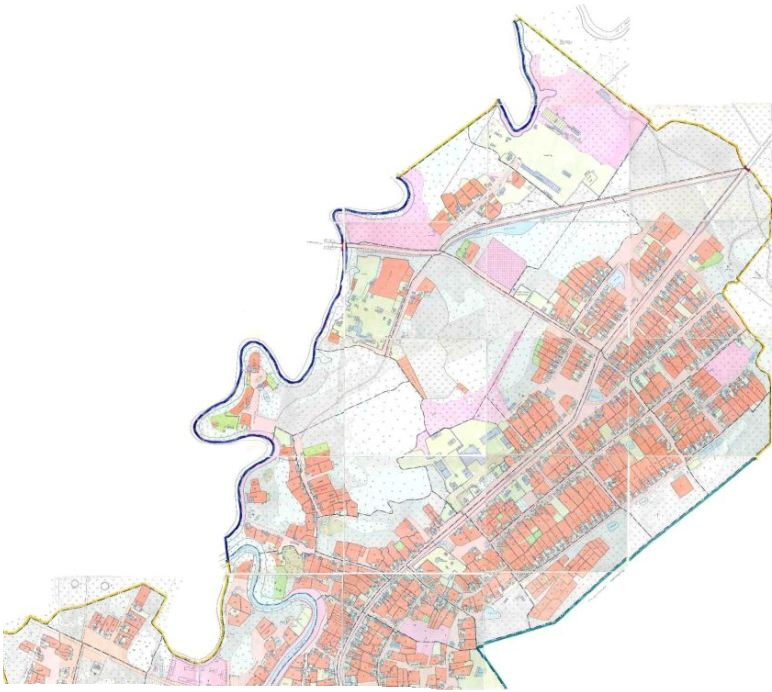 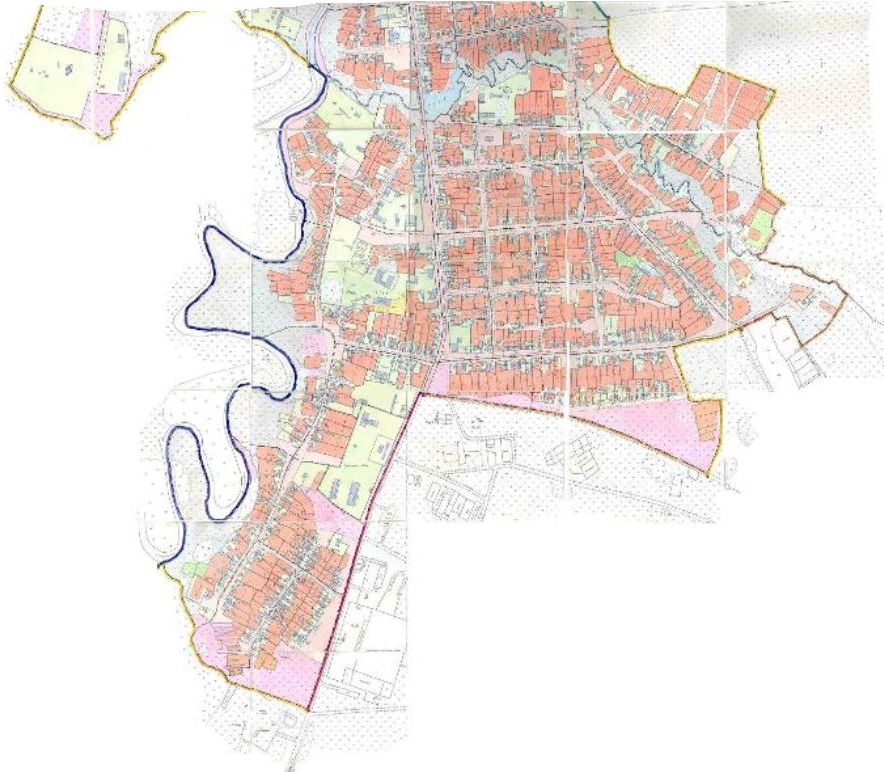 Приложение № 2 к ПостановлениюАдминистрации Парбигского сельского поселенияот 28.02.2019 г. № 21(в редакции Постановления № 78 от 26.08.2020 г.)Схемаразмещения мест (площадок) накопления твердых коммунальных отходов на территории муниципального образования «Парбигское сельское поселение», п. Кедровка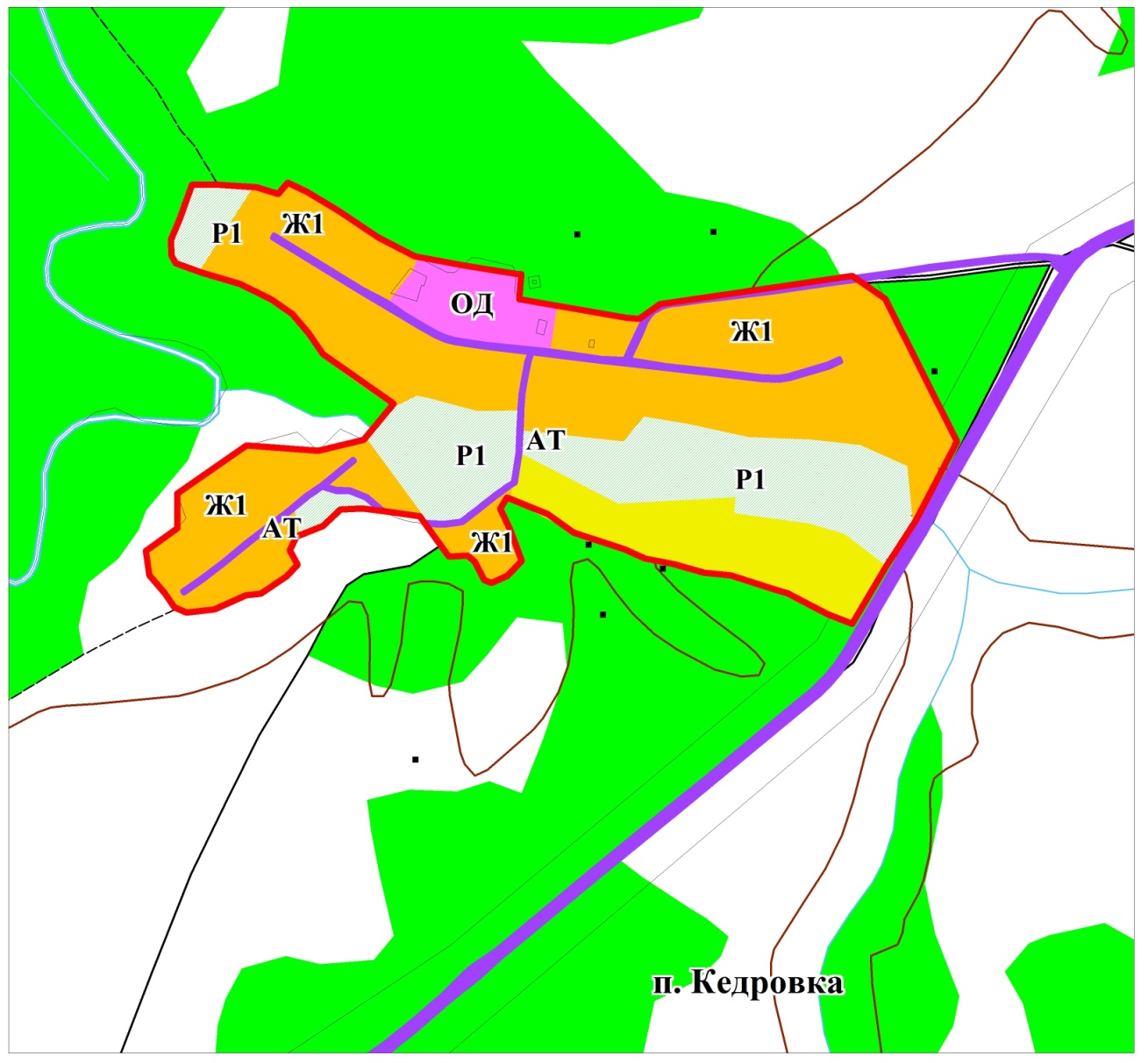 Приложение № 3 к ПостановлениюАдминистрации Парбигского сельского поселенияот 28.02.2019 г. № 21(в редакции Постановления № 78 от 26.08.2020 г.)Схемаразмещения мест (площадок) накопления твердых коммунальных отходов на территории муниципального образования «Парбигское сельское поселение», п. Средняя  Моховая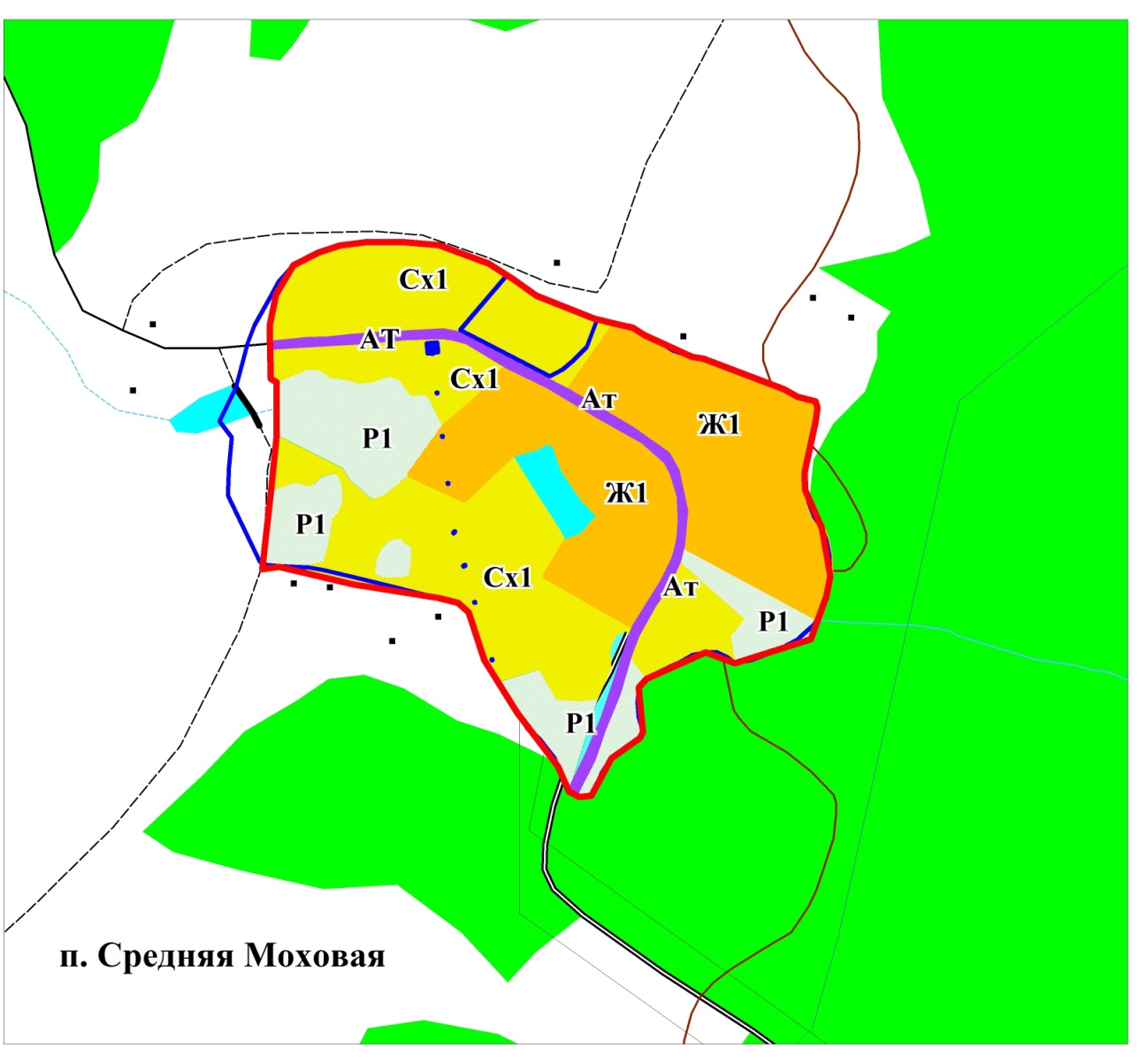 Приложение № 4 к ПостановлениюАдминистрации Парбигского сельского поселенияот 28.02.2019 г. № 21(в редакции Постановления № 78 от 26.08.2020 г.)Схемаразмещения мест (площадок) накопления твердых коммунальных отходов на территории муниципального образования «Парбигское сельское поселение», с. Кёнга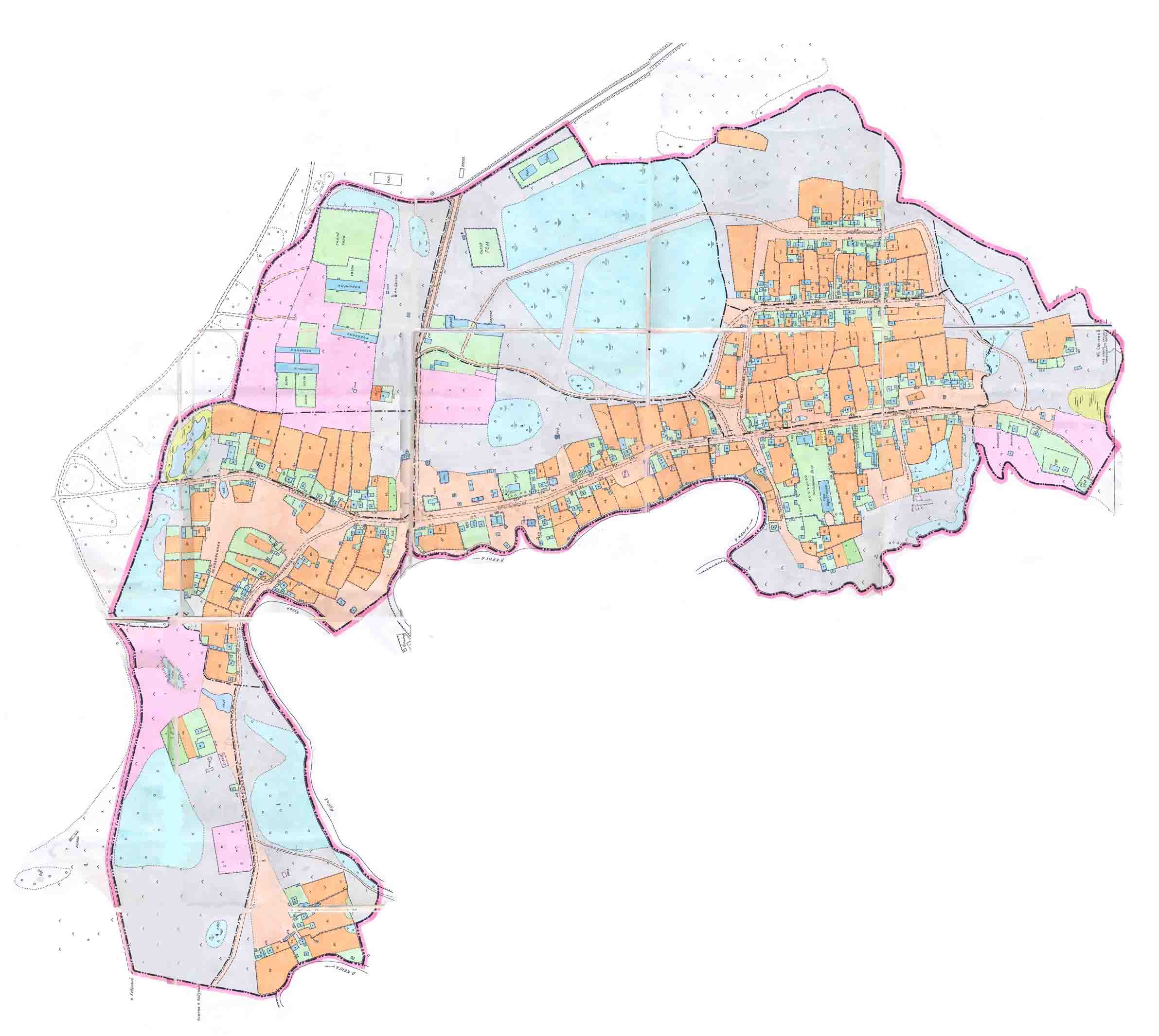 Приложение № 5 к ПостановлениюАдминистрации Парбигского сельского поселенияот 28.02.2019 г. № 21(в редакции Постановления № 78 от 26.08.2020 г.)Схемаразмещения мест (площадок) накопления твердых коммунальных отходов на территории муниципального образования «Парбигское сельское поселение», с. Новая Бурка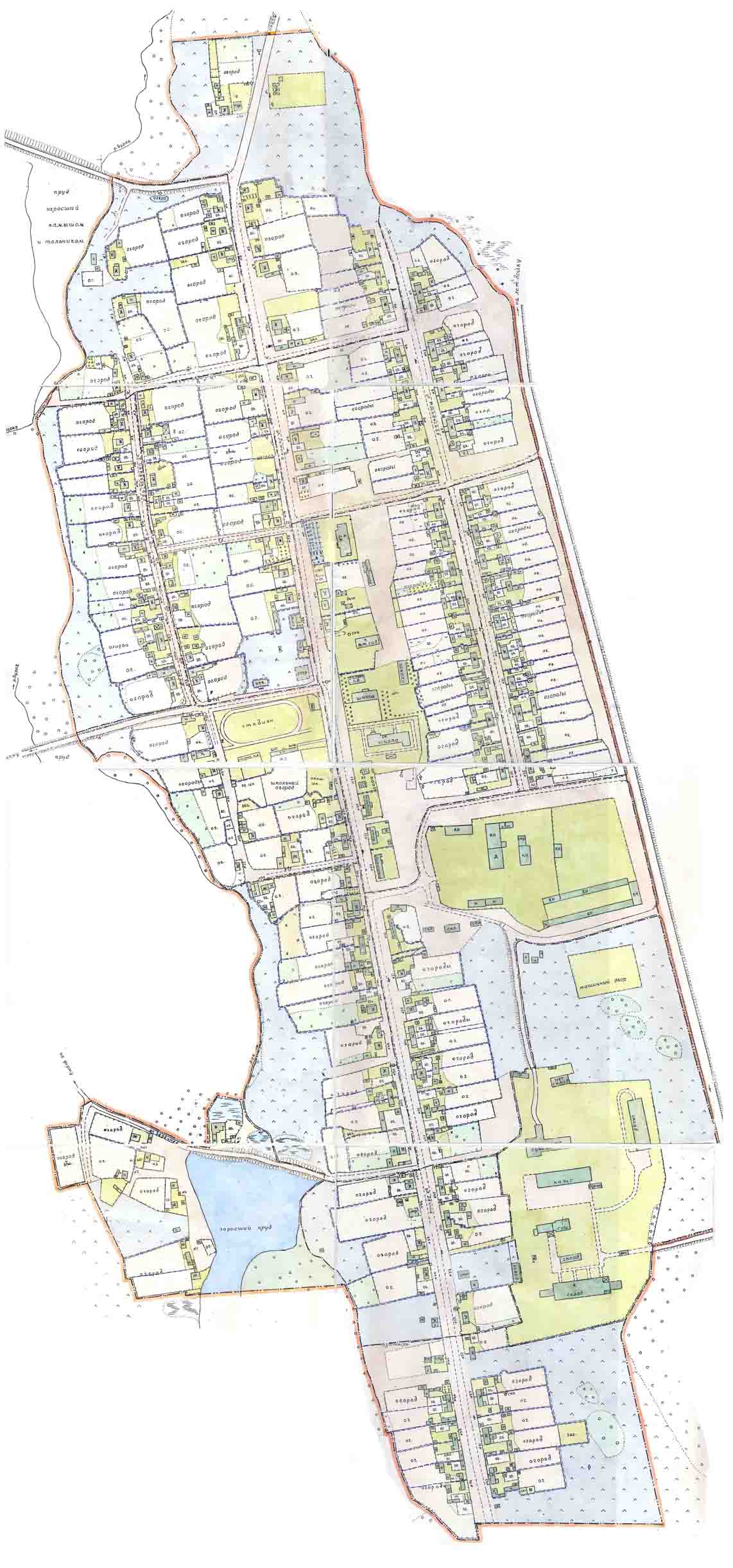 № п/пДанные о нахождении мест (площадок) накопления твердых коммунальных отходовДанные о нахождении мест (площадок) накопления твердых коммунальных отходовДанные о нахождении мест (площадок) накопления твердых коммунальных отходовДанные о нахождении мест (площадок) накопления твердых коммунальных отходовДанные о нахождении мест (площадок) накопления твердых коммунальных отходовДанные о нахождении мест (площадок) накопления твердых коммунальных отходовКоличество контейнеров для накопления ТКО№ п/пМуниципальное образованиеНаселенный пунктУлицаДомШирота (WGS84)Долгота (WGS84)Планируемые(шт.)1Муниципальное образование "Парбигское сельское поселение"с.Парбигул. Новосибирская1157.23638081.41637322Муниципальное образование "Парбигское сельское поселение"с.Парбигул. Тракторная1657.23985281.42144813Муниципальное образование "Парбигское сельское поселение"с.Парбигул.Тракторная95723984181.42149114Муниципальное образование "Парбигское сельское поселение"с.Парбигул.Промышленная1057.24243681 410 55315Муниципальное образование "Парбигское сельское поселение"с.Парбигул.Новосибирская1057.2363808141654526Муниципальное образование "Парбигское сельское поселение"с.Парбигул.Молодежная12а57.23930781.42709117Муниципальное образование "Парбигское сельское поселение"с.Парбигул.Кузнецова57а57.23556281.42668418Муниципальное образование "Парбигское сельское поселение"с.Парбигул.Северная2657.23602581.42033229Муниципальное образование "Парбигское сельское поселение"с.Парбигул.Кузнецова3957.23553381.426705110Муниципальное образование "Парбигское сельское поселение"с.Парбигул.Кузнецова1757.23559181.426684211Муниципальное образование "Парбигское сельское поселение"с.Парбигул.Рукавишникова257.23243281.411932212Муниципальное образование "Парбигское сельское поселение"с.Парбигул.Рукавишникова457.23242081.411883213Муниципальное образование "Парбигское сельское поселение"с.Парбигул.Советская725723638081459532314Муниципальное образование "Парбигское сельское поселение"с.Парбигул.Советская3257.23628881.416802215Муниципальное образование "Парбигское сельское поселение"с.Парбигул. Пушкина857.22974981.405784216Муниципальное образование "Парбигское сельское поселение"с.Парбигул. Пушкина1657.22972681.405827117Муниципальное образование "Парбигское сельское поселение"с.Парбигул. Пушкина2757.22976181.405762318Муниципальное образование "Парбигское сельское поселение"с.Парбигул. Гоголя157.22578381.409662219Муниципальное образование "Парбигское сельское поселение"с.Парбигул. Некрасова2257.22578381.409673320Муниципальное образование "Парбигское сельское поселение"с.Парбигпер. Озерный757.22785681.408517121Муниципальное образование "Парбигское сельское поселение"с.Парбигул. Московская857.22225781.407924322Муниципальное образование "Парбигское сельское поселение"с.Парбигул. Октябрьская557.22246681.406600323Муниципальное образование "Парбигское сельское поселение"с.Парбигул. Октябрьская1957.22246681 408 589224Муниципальное образование "Парбигское сельское поселение"с.Парбигул. Красноармейская2057.22206081.415375225Муниципальное образование "Парбигское сельское поселение"с.Парбигул. Гагарина3057.22325881.418375226Муниципальное образование "Парбигское сельское поселение"с.Парбигул.Советская9557.22091081.401954227Муниципальное образование "Парбигское сельское поселение"с.Парбигул.Набережная2057.22498781.397710228Муниципальное образование "Парбигское сельское поселение"с.Парбигул. Советская7357.22498781.400956329Муниципальное образование "Парбигское сельское поселение"с.Парбигул. Дзержинского857.21598481.391997330Муниципальное образование "Парбигское сельское поселение"с.Парбигул. Советская8857.23614881.416459231Муниципальное образование "Парбигское сельское поселение"с.Парбигул. Советская5657.23624181 416 631232ИП Макаров М.Ас. Парбигул. Советская26д57.23624181.416545133ИП Аникин С.П.с. Парбигул. Кооперативная957.22380281.399449134ИП Аникин Р.С.с. Парбигул. Советская8657.23619581.416545135ИП Андриянова Е.Ис. Парбигул. Советская6857.23610281.416459136ИП Лужецкая Т.Нс. Парбигул. Советская7057.23628881.416545137ИП Попков Д.Ю.с.Парбигул. Советская2457.23619581.416545138ИП Лихторович А.Ф.с.Парбигул. Советская9957.23624181.416459139ИП Михайлов В.А.с.Парбигул. Советская26а57.23614881.416459140ИП Николенко С.Ос. Парбигул. Новосибирская28 57.23633481.416459141ИП Граф Н.Мс.Парбигул. Советская47 57.23624181.416545142ИП Чернопазов С.Нс. Парбигул. Советская26г57.23624181.416717143ИП Чернышов А.Сс. Парбигул. Советская4957.23638081.416631144ИП Беляева Г.В.с. Парбигул. Советская4557.13628881.416631145КФХ Гребенщиков Н.Г.с. Парбигул. Молодежная12а57.23933081.427113146МКУ Администрация Парбигского сельского поселенияс. Парбигпер. Озерный757.22786281.408506247Томский филиал ПАО "Ростелеком"с. Парбигул. Советская2857.23628881.416545148УФПС Томской области филиал ПГУП Почта России Шегарского почтампа ОПС Парбигс.Парбигул. Некрасова1857.22587381.409662149ОГУ УГОЧС ПБ ТО ОПС-2 ПЧ с. Парбигс. Парбигул. Советская2657.22576581.409673150ОГБУ "Парбигский дом для одиноких и престарелых Бакчарского района"с. Парбигул. Промышленная457.24243681.416459151ОГБУ "Бакчарское райветуправление " Парбигская ветеринарная лечебницас. Парбигул. Советская,2557.23633481.416459152ГУП ТО "Областное ДРСУ"с. Парбигул. Заречная157.24250581.406175153Роснефть АО "Томск нефтепродукт"с.Парбигул. Новосибирская2657.23633481.416674154ПАО "ТРК" ПДЦЭС Бакчарский РЭС Парбигский СУс. Парбигул. Тракторная2257.23985281.421469155МБОУ "Парбигская СОШ имени М.Т.Калашникова"с. Парбигул. Кооперативная1357.22369881.399588256МБОУ "Парбигская СОШ имени М.Т.Калашникова"с. Парбигул. Гагарина857.22073581.406878157МКОУДО "Парбигская детская музыкальная школа"с. Парбигул. Советская7557.23628881.416631158МБУК "Бакчарская МЦКС "Парбигский СДК"с. Парбигул. Советская8657.23642781.4163301№ п/пДанные о нахождении мест (площадок) накопления твердых коммунальных отходовДанные о нахождении мест (площадок) накопления твердых коммунальных отходовДанные о нахождении мест (площадок) накопления твердых коммунальных отходовДанные о нахождении мест (площадок) накопления твердых коммунальных отходовДанные о нахождении мест (площадок) накопления твердых коммунальных отходовДанные о нахождении мест (площадок) накопления твердых коммунальных отходовКоличество контейнеров для накоплена ТКО№ п/пМуниципальное образованиеНаселенный пунктУлицаДомШирота (WGS84)Долгота (WGS84)План(шт.)59Муниципальное образование "Парбигское сельское поселение"П. КедровкаУл. Центральная, 1557.12226481.2425231№ п/пДанные о нахождении мест (площадок) накопления твердых коммунальных отходовДанные о нахождении мест (площадок) накопления твердых коммунальных отходовДанные о нахождении мест (площадок) накопления твердых коммунальных отходовДанные о нахождении мест (площадок) накопления твердых коммунальных отходовДанные о нахождении мест (площадок) накопления твердых коммунальных отходовДанные о нахождении мест (площадок) накопления твердых коммунальных отходовКоличество контейнеров для накопления ТКО№ п/пМуниципальное образованиеНаселенный пунктУлицаДомШирота (WGS84)Долгота (WGS84)План(шт.)60Муниципальное образование "Парбигское сельское поселение"П. Средняя МоховаяУл. Центральная,457.25899481.341743161Муниципальное образование "Парбигское сельское поселение"П. Средняя МоховаяУл. Центральная157.26015581.3478481№ п/пДанные о нахождении мест (площадок) накопления твердых коммунальных отходовДанные о нахождении мест (площадок) накопления твердых коммунальных отходовДанные о нахождении мест (площадок) накопления твердых коммунальных отходовДанные о нахождении мест (площадок) накопления твердых коммунальных отходовДанные о нахождении мест (площадок) накопления твердых коммунальных отходовДанные о нахождении мест (площадок) накопления твердых коммунальных отходовКоличество контейнеров для накопления ТКО№ п/пМуниципальное образованиеНаселенный пунктУлицаДомШирота (WGS84)Долгота (WGS84)План(шт.)62Муниципальное образование "Парбигское сельское поселение"С. КёнгаУл. Молодёжная457.42998281.341743163МБУК "Бакчарская МЦКС клубно-досуговый центрС. КёнгаУл. Молодёжная357.42963281.341523164Муниципальное образование "Парбигское сельское поселение"С. КёнгаПер. Песочный157.43072180.9761051№ п/пДанные о нахождении мест (площадок) накопления твердых коммунальных отходовДанные о нахождении мест (площадок) накопления твердых коммунальных отходовДанные о нахождении мест (площадок) накопления твердых коммунальных отходовДанные о нахождении мест (площадок) накопления твердых коммунальных отходовДанные о нахождении мест (площадок) накопления твердых коммунальных отходовДанные о нахождении мест (площадок) накопления твердых коммунальных отходовКоличество контейнеров для накопления ТКО№ п/пМуниципальное образованиеНаселенный пунктУлицаДомШирота (WGS84)Долгота (WGS84)План(шт.)65 Муниципальное образование "Парбигское сельское поселение"С. Новая Буркаул. Ленина2556.91811681.051936166 Муниципальное образование "Парбигское сельское поселение"С. Новая Буркаул. Ленина156.91824881.051998167 Муниципальное образование "Парбигское сельское поселение"С. Новая Буркаул. Ленина4956.92071681.051936168 Муниципальное образование "Парбигское сельское поселение"С. Новая Буркаул. Московская2156.91859381.053135169 Муниципальное образование "Парбигское сельское поселение"С. Новая Буркаул. Октябрьская2456.92157981.0481841